МУНИЦИПАЛЬНОЕ УЧРЕЖДЕНИЕ УПРАВЛЕНИЕ ОБРАЗОВАНИЯ АДМИНИСТРАЦИИ МУНИЦИПАЛЬНОГО ОБРАЗОВАНИЯ«КУЗОВАТОВСКИЙ РАЙОН» УЛЬЯНОВСКОЙ ОБЛАСТИПРИКАЗОт 27.10.2023 г.                                                                                          № 118-ОДОб утверждении состава муниципальной предметно-методической комиссиимуниципального  этапа всероссийской олимпиады школьников в 2022-2023 учебном году В целях развития  олимпиадного движения, формирования положительной мотивации обучающихся, в соответствии с приказом Министерства просвещения Российской Федерации от 27.11.2020 № 678 «Об утверждении Порядка проведения всероссийской олимпиады школьников» и в целях выявления высокомотивированных обучающихся образовательных организаций, склонных к научной, исследовательской деятельности, координации действий по организации и проведению муниципального этапа всероссийской олимпиады школьников (далее – МЭ ВсОШ) в 2022-2023 учебном году, приказываю:1.Утвердить состава муниципальной предметно-методической комиссии муниципального  этапа всероссийской олимпиады школьников в 2022-2023 учебном году  (Приложение 1).2.Определить место работы муниципальной предметно-методической комиссии -  МУ «Управление образования» администрации МО «Кузоватовский район».3.Утвердить график проверки олимпиадных работ (Приложение 2). 4.Руководителям общеобразовательных организаций:4.1.Обеспечить работу педагогов-предметников в составе муниципальной предметно-методической комиссии муниципального  этапа всероссийской олимпиады школьников согласно утверждённого графика.5. Контроль за исполнением настоящего  приказа возложить  на начальника отдела обеспечения  доступности и качества образования МУ «Управление образования» Исаеву Ю.В.Состав муниципальной предметно-методической  комиссии муниципального  этапа всероссийской олимпиады школьниковПРИЛОЖЕНИЕ 1к Приказу МУ «Управление образования»№ 118-ОД от 27.10.2023 г.График проверки   олимпиадных  работ муниципального этапа всероссийской олимпиады    школьников Начальник  МУ«Управление образования»Начальник  МУ«Управление образования»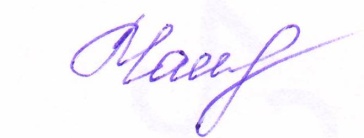                Е.П. Чамкаева               Е.П. ЧамкаеваПРИЛОЖЕНИЕ 1к Приказу МУ «Управление образования»№ 118-ОД от 27.10.2023 г.ПРИЛОЖЕНИЕ 1к Приказу МУ «Управление образования»№ 118-ОД от 27.10.2023 г.Учебный предметФИО членов комиссииРусский язык Литература Чехонина Т.А., председатель комиссии (МОУ ОШ с.Коромысловка)Макарова Л.В. (МБОУ СШ №1 р.п.Кузоватово)Боброва М.М. (МБОУ СШ №1 р.п.Кузоватово)Еремина О.Ю. (МОУ ОШ с.Чириково)Киреева О.В. (МОУ СШ п. ст Налейка)Кочаева О.Н.(МБОУ СШ №3 р.п.Кузоватово)Лукьянова С.А.(МОУ СШ с.Чертановка)Милюткина Н.П.(МОУ СШ №2 с.Кузоватово)МатематикаТерёхина С.А., председатель комиссии (МОУ ОШ с.Волынщина)Мордовкина М.Р, (МОУ СШ с.Стоговка)Жбанникова О.А. .(МБОУ СШ № 1 р.п.Кузоватово)Вильчик Л.В.(МБОУ СШ № 1 р.п.Кузоватово)Латышева О.Н.(МОУ СШ с.Кивать)Дюлина Ю.Л.МБОУ СШ № 3 р.п. Кузоватово)Тюгаева Е.Н.(МОУ СШ № 2 с. Кузоватово)Рязанцева Л.Е.(МБОУ СШ № 1 р.п.Кузоватово)Терентьева С.В (МОУ ОШ с. Коромысловка)Козырева В.В. ( МОУ СШ пст Налейка)Латышева О.Н.( МОУ СШ с. Кивать)Искусство (МХК)Пименова Н.А., председатель комиссии (МБОУ СШ № 1 р.п. Кузоватово)Назарова О.Д (МОУ СШ № 2 с. Кузоватово)Сидорычева Н.В. (МОУ СШ с. Стоговка)История Обществознание КраеведениеПравоМалкина Л.В., председатель комиссии (МОУ ОШ с.Смышляевка)Чехонин Г.А.(МОУ ОШ с. Коромысловка)Поликарпова Н.В. (МОУ СШ с. Безводовка)Ходжабекянц Н.Н.(МБОУ СШ № 1 р.п. Кузоватово)Юдин А.А. (МОУ СШ с. Кивать)Исаева Ю.В. (МОУ ОШ с. Волынщина)Князькина Л.С. ( МОУ СШ с. Еделево)Люцканова Т.Г. ( МОУ СШ с. Стоговка)Фомин А. Г. (МОУ СШ п ст Налейка)Немецкий языкАнглийский языкТогаева Н.А., председатель комиссии (МБОУ СШ № 3 р.п. Кузоватово)Чамкаева Е.П.( МБОУ СШ № 1 р.п. Кузоватово)Мартьянова О.Н.(МБОУ СШ № 1 р.п. Кузоватово)Михайлова С.Б.(МБОУ СШ № 1 р.п. Кузоватово)Сергеева Л.Н.( МОУ ОШ с. Смышляевка)Ильина Л.Н. (МБОУ СШ № 1 р.п. Кузоватово)ФизикаАстрономия Малышева М.А., председатель комиссии (МОУ СШ с. Стоговка)Шибаев А.И. (МОУ СШ с. Кивать)Рязанцева Л.Е.(МБОУ СШ № 1 р.п.Кузоватово)Чичаева Г.В.(МБОУ СШ № 1 р.п.Кузоватово)Князькина З.Н. (МОУ СШ с. Еделево)Лачкина Г.П. (МБОУ СШ № 3 р.п.Кузоватово)ЭкономикаКудряшова О.Е., председатель комиссии (МОУ СШ с. Чертановка)Аряева Л.А. (МБОУ СШ № 1 р.п.Кузоватово)Чехонин Г.А.(МОУ ОШ с. Коромысловка)ХимияБиология Экология Юренкова М.Н., председатель комиссии (МБОУ СШ № 1 р.п.Кузоватово)Ананичева Г.А. (МОУ ОШ с. Смышляевка)Лобачёва Е.Ф. ( МОУ СШ с. Стоговка)Дюлина В.В. (МОУ СШ с. Кивать)Софронова Л.В. ( МОУ СШ № 2 с. Кузоватово)Матулина Е.В. (МБОУ СШ № 3 р.п.Кузоватово)Сейкина К.А. (МОУ СШ с. Кивать)Физическая культура Манина Л.И, председатель комиссии(МБОУ СШ № 1 р.п.Кузоватово)Кисаров А.И.( МБУ ДО ДЮСШ)Петрова Л.А. ( МБУ ДО ДЮСШ)Казакова Т.А. ( МБУ ДО ДЮСШ)Князькин В.В. ( МОУ СШ с. Еделево)Вдовин Н.Н.( МОУ СШ с. Еделево)Панфёров М.В.( МОУ ОШ с. Волынщина)Аношкин А.Ф( МОУ СШ с. Кивать)Борисова Т.Н. (МБОУ СШ № 3 р.п.Кузоватово)Основы безопасности жизнедеятельностиАношкин А.Ф, председатель комиссии (МОУ СШ с. Кивать)Аряев А.В. (МБОУ СШ № 1 р.п. Кузоватово)Лунёв С.Н. (МОУ СШ с. Стоговка)Князькин В.В.( МОУ СШ с. Еделево)Фомин А. Г. (МОУ СШ п ст Налейка)Симонова В.А. (МБОУ СШ № 3 р.п.Кузоватово)ГеографияСофронова Л.В., председатель комиссии (МОУ СШ № 2 с. Кузоватово)Гнутова И.В. ( МОУ СШ с. Безводовка)Медведева Ю.Г. ( МОУ СШ п ст Налейка)Пугачёва О.Н. ( МОУ СШ с. Еделево)Лобачёва Е.Ф. ( МОУ СШ с. Стоговка)Исаева Ю.В.( МОУ СШ с. Волынщина)ТехнологияЖбанникова О.А. председатель комиссии  (МБОУ СШ № 1 р.п.Кузоватово)Аряев А.В. , (МБОУ СШ № 1 р.п. Кузоватово)Медведева Ю.Г. (МОУ СШ п ст Налейка)Ломовцева С.Н. (МБОУ СШ № 3 р.п.Кузоватово)Панфёров М.В. (МОУ ОШ с. Волынщина)Мордовский язык и литератураКочаева А.П., председатель комиссии (МОУ СШ с. Кивать)Ерёмина О.И. (МОУ СШ с. Кивать)Князькина Л.А.( МОУ СШ с. Еделево)Учебный предметДата проверки олимпиадных работМордовский язык и литература01 ноября 2023Краеведение 07 ноября 2023Искусство ( МХК)13 ноября 2023Немецкий язык15 ноября 2023Русский язык 16 ноября 2023Физика 20 ноября 2023Экономика15 ноября 2023Астрономия 20 ноября 2023История24 ноября 2023Обществознание 24 ноября 2023Право 24 ноября 2023Химия 01 декабря  2023Экология 01 декабря  2023Биология 01 декабря  2023Английский язык29 ноября 2023Физическая культура 29 ноября 2023Литература 04 декабря 2023География 06 декабря 2023ОБЖ07 декабря 2023Математика08 декабря 2023Технология 13 декабря 2023